Morrow County Court of Common PleasMorrow County Courthouse48 East High Street, Mount Gilead, Ohio  43338www.commonpleas.morrowcountyohio.gov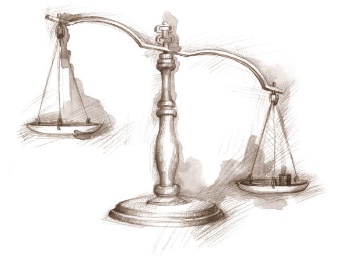 Robert C. Hickson, Jr., Judge			                                    General Division (419) 947-4515Tom C. Elkin, Judge 						       Probate Division (419) 947-5575Gregory Thomas, Court Administrator  				       Juvenile Division (419) 947-5545	Sara Babich, Magistrate  						       Probation Dept.  (419) 947-5512Kevin Collins, Magistrate			                     	                      JOB ANNOUNCEMENTThe Morrow County Court of Common Pleas is currently hiring a full-time MAGISTRATE. The applicant must be an attorney licensed to practice law in the State of Ohio for six (6) or more years, demonstrate good writing, possess excellent verbal and listening skills, and be in good standing with the Ohio Supreme Court.  Knowledge and familiarity of computer programs including Microsoft Office, Microsoft Outlook, and Courtview is strongly preferred.  Among other duties, the Magistrate will preside over cases as assigned by the Judges of the Court of Common Pleas, and may also be tasked with staff attorney-like duties such as researching, reviewing, analyzing, and/or providing a summarization of matters before the Court.  The applicant should forward a cover letter, resume, and a Morrow County Employment Application (available at morrowcountyohio.gov) to Greg Thomas, Court Administrator, 48 East High St., Mount Gilead, Ohio 43338 or greg.thomas@co.morrow.oh.us.  The starting annual salary range for this position is $70,000 to $75,000. The deadline to apply for this position is October 8, 2021; however, please note that applications will be considered as they are received.